ประวัติบุคลากร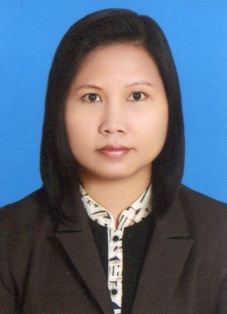 1. ชื่อ	1.1 ชื่อภาษาไทย 		   	ดร.ลำพอง  กลมกูล	1.2 ชื่อภาษาอังกฤษ 		   	Dr. Lampong Klomkul		2. คุณวุฒิ	: 	ศษ.บ. (สาขาการสอนมัธยมศึกษา) วิชาเอกคณิตศาสตร์-ฟิสิกส์ มหาวิทยาลัยขอนแก่น  		University of Guelph, Canada				ค.ม. (สาขาวิจัยการศึกษา) คณะครุศาสตร์  จุฬาลงกรณ์มหาวิทยาลัย		ค.ด. (สาขาวิธีวิทยาการวิจัยการศึกษา) คณะครุศาสตร์  จุฬาลงกรณ์มหาวิทยาลัย3. ตำแหน่งปัจจุบัน2558-ปัจจุบัน 	นักวิจัย ศูนย์อาเซียนศึกษา  มหาวิทยาลัยมหาจุฬาลงกรณราชวิทยาลัย2559-ปัจจุบัน	ผู้อำนวยการส่วนวิจัย สารสนเทศและบริการวิชาการ ศูนย์อาเซียนศึกษา 
 			มหาวิทยาลัยมหาจุฬาลงกรณราชวิทยาลัย2560-2562	ประธานหลักสูตร “การพัฒนาเจตคติและจิตวิญญาณความเป็นครูในวิถีพุทธ”                      หน่วยพัฒนาครูศูนย์อาเซียนศึกษา มจร (หลักสูตรคูปองครู)4. ประวัติการศึกษาภาระงานในความรับผิดชอบ (ภายใน 3 ปีย้อนหลัง)	1) ประสบการณ์ในการสอนปริญญาตรี	2) ประสบการณ์ในการสอนปริญญาโท	3) ประสบการณ์ในการสอนปริญญาเอก5. ผลงานวิจัย ผลงานทางวิชาการ และสิ่งตีพิมพ์	5.1 ผลงานวิจัย / วิทยานิพนธ์ลำพอง กลมกูล. (2548). การพัฒนาโมเดลเครือข่ายวิจัยปฏิบัติการในชั้นเรียน. วิทยานิพนธ์ปริญญามหาบัณฑิต, ภาควิชาวิจัยและจิตวิทยาการศึกษา คณะครุศาสตร์ บัณฑิตวิทยาลัย จุฬาลงกรณ์มหาวิทยาลัย.ลำพอง กลมกูล. (2554). อิทธิพลของกระบวนการสะท้อนคิดต่อประสิทธิผลวิจัยปฏิบัติการในชั้นเรียน: การวิจัยแบบผสมวิธี. วิทยานิพนธ์ปริญญาดุษฏีบัณฑิต, ภาควิชาวิจัยและจิตวิทยาการศึกษา คณะครุศาสตร์ บัณฑิตวิทยาลัย จุฬาลงกรณ์มหาวิทยาลัย.	5.2 สิ่งตีพิมพ์/บทความทางวิชาการKlomkul, L. (2011). Effects of Reflection Process on Classroom Action Research Effectiveness: Mixed Methods Research. Proceedings of the 4th International Conference on Educational Research (ICER) 2011: Learning Community for Sustainable Development, Khon Kaen University, September 9 – 10, 2011, page 128-135.Klomkul, L., Traiwichitkhun, D., and Wiratchai, N. (2011). Effects of Reflection Process on Classroom Action Research Effectiveness: Mixed Methods Research. The 8th International Postgraduate Research Colloquium: Interdisciplinary Approach for Enhancing Quality of Life IPRC Proceedings, Behavioral Science Research Institute, Srinakharinwirot University Bangkok, Thailand, September 22-23, 2011, page 64 – 72. รายละเอียดของบทความตาม Link นี้ http://bsris.swu.ac.th/iprc/8th/064_72_11_Lampong.pdfKlomkul, L., Traiwichitkhun, D., and Wiratchai, N. (2012). Effects of Reflection Process on  the Effectiveness of Classroom Action Research: Quantitative Research. (Abstract). 8th Biennial Conference of the Comparative Education Society of Asia (CESA) on Education at  the Dawn of the New Decade: When the Quality and Sustainability Movements Converge. Faculty of Education, Chulalongkorn University, July 8-11, 2012, page 136.Klomkul, L. (2011). Effects of the Reflection Process on the Effectiveness of Classroom Action Research. The Nineteenth International Conference on Learning, The Institute of Education University of London, London, UK, August, 14-16, 2012, page 25.  ลำพอง กลมกูล. (2550). การพัฒนาโมเดลเครือข่ายวิจัยปฏิบัติการในชั้นเรียน. ในการประชุมวิชาการและเผยแพร่ผลงานวิจัยระดับชาติในโอกาสเฉลิมฉลอง 50 ปี คณะครุศาสตร์ 90 ปี จุฬาลงกรณ์มหาวิทยาลัย และ 115 ปี การฝึกหัดครูไทย, 10 – 11 กรกฎาคม 2550, หน้า 533-539.ลำพอง กลมกูล. (2557). การสังเคราะห์งานวิจัย: ทิศทางการออกแบบการวิจัยทางพระพุทธศาสนาเพื่อการพัฒนาองค์กร. ในการประชุมวิชาการระดับชาติ มจร ครั้งที่ 1 “พุทธบูรณาการเพื่อการพัฒนาจิตใจและสังคม” ประจำปี 2557 ณ หอประชุม มวก. มหาวิทยาลัยมหาจุฬา ลงกรณราชวิทยาลัย วันที่ 23-24 กรกฎาคม 2557, หน้า 533-539.ลำพอง กลมกูล, ดวงกมล ไตรวิจิตรคุณ และนงลักษณ์ วิรัชชัย. (2555). อิทธิพลของกระบวนการสะท้อนคิดต่อประสิทธิผลการวิจัยปฏิบัติการในชั้นเรียน: การวิจัยแบบผสมวิธี. ที่ระลึก 12 ปี ครุศาสตรดุษฎีบัณฑิต สาขาวิชาวิธีวิทยาการวิจัยการศึกษา งานชุมนุมศิษย์เก่าและมุทิตาจิตแด่ ศ.กิตติคุณ ดร.นงลักษณ์ วิรัชชัย ผู้พัฒนาหลักสูตรครุศาสตรดุษฎีบัณฑิต สาขาวิชาวิธีวิทยาการวิจัยการศึกษา ณ โรงแรมปทุมวันพรินเซส กรุงเทพฯ วันที่ 5 กันยายน 2555, หน้า 136.ลำพอง กลมกูล, ดวงกมล ไตรวิจิตรคุณ และนงลักษณ์ วิรัชชัย. (2555). อิทธิพลของกระบวนการสะท้อนคิดต่อประสิทธิผลการวิจัยปฏิบัติการในชั้นเรียน: การวิจัยแบบผสมวิธี. วารสารการวิจัยสังคมศาสตร์. กรุงเทพมหานคร: สมาคมวิจัยสังคมศาสตร์แห่งประเทศไทย, วันที่ 11 ตุลาคม 2555, หน้า 171 – 187.           หนังสือลำพอง กลมกูล และคณะ.  (2549). คู่มือครูนักวิจัย.  กรุงเทพมหานคร:  โรงพิมพ์แห่งจุฬาลงกรณ์มหาวิทยาลัย.ลำพอง กลมกูล (บรรณาธิการ). (2559). รายงานการวิจัยโครงการพัฒนาศักยภาพการวิจัยทางพระพุทธศาสนาเพื่อความก้าวหน้าในประชาคมอาเซียน. พระนครศรีอยุธยา: ห้างหุ้นส่วนจำกัด เชน ปริ้นติ้ง.ลำพอง กลมกูล. (2561). การออกแบบการวิจัยทางพระพุทธศาสนา: จากทฤษฎีฐานราก (Grounded Theory) สู่โมเดลความสัมพันธ์เชิงสาเหตุ (Structural Equation Model). พระนครศรีอยุธยา: ห้างหุ้นส่วนจำกัด เชน ปริ้นติ้ง.บทความวิชาการ (เพิ่มเติม)Phra Rajvaramethi & Klomkul, L. (2016). Report of Buddhist Research Synthesis for the Advancement in ASEAN Community. In Klomkul, L. (Eds), Research Report for the Project of Research Potential Development in Buddhism for the Advancement in ASEAN Community. ASEAN Studies Center, Mahachulalongkornrajavidyalaya University: 265-271.Klomkul, L. (2016). A Synthesis of Research on Buddhist Context in ASEAN Community.  The 7th International Buddhist Research Seminar, 18-20 February2016 at MCU Buddhist College, Nan Province,Thailand: 118-126.Phra Rajvaramethi, Rodkhunmuang, T.D., & Klomkul, L.  (2017). Educational Management in ASEAN Community: A Case Study of Education in Singapore. The Fourth National and Second International Conference 2017 on 31st April 2017: 96-110.ลำพอง กลมกูล [เขียนร่วม]. (2561). แนวทางการบริหารและบูรณะวัดที่มีที่ตั้งโบราณสถานเพื่อการท่องเที่ยว : กรณีศึกษาวัดใหญ่พลิ้ว จ.จันทบุรี Management and restoration of temples with historical sites for Tour : A Case Study of Wat Yai Pliew, Chanthaburi.การประชุมวิชาการด้านศิลปศาสตร์ ครั้งที่ 3 : ศาสตร์บูรณาการงานวิจัยเพื่อการพัฒนาที่ยั่งยืน” 3rd Liberal Arts National Conference Integrated Disciplines and Research for Sustainable Development (LAC 2018) 29-30 มีนาคม 2561 ณ คณะศิลปศาสตร์ มหาวิทยาลัยเทคโนโลยีราชมงคลศรีวิชัย จ.สงขลาลำพอง กลมกูล [เขียนร่วม]. (2561). อิทธิพลแห่งปฏิปทาของหลวงปู่ทวดต่อพุทธศาสนิกชนในประชาคมอาเซียน  The Influences of Patipada of Luang pu  Tuad to   Buddhist Followers in ASEAN Community. ประชุมวิชาการระดับชาติมหาวิทยาลัยเทคโนโลยีราชมงคลสุวรรณภูมิ ครั้งที่ 3  และการประชุมวิชาการระดับชาติ เครือข่ายวิจัยประชาชื่น ครั้งที่ 4  ในหัวข้อ “บูรณาการงานวิจัย ก้าวไกลสู่ Thailand 4.0” [Website โครงการและกำหนดการ]  27 เมษายน 2561 ณ อาคารเทคโนโลยีสารสนเทศ มหาวิทยาลัยเทคโนโลยีราชมงคลสุวรรณภูมิ ศูนย์พระนครศรีอยุธยา หันตรา.ลำพอง กลมกูล [เขียนร่วม]. (2561).แนวทางการอยู่ร่วมกันของนิสิตพม่าภายใต้สำนึกของชาติพันธุ์ที่หลากหลายในมหาวิทยาลัยสงฆ์ไทย  Process for coexistence of Mynmar students under variety ethnic identity  In Thai Buddhist University. “โครงการสัมมนาเครือข่ายนักศึกษาระดับบัณฑิตศึกษา สาขาสังคมวิทยาและมานุษยวิทยา ครั้งที่ 17 ประจำปี 2560” 22-23 กุมภาพันธ์ 2561 ณ คณะมนุษย์ศาสตร์และสังคมศาสตร์ มหาวิทยาลัยขอนแก่น.ลำพอง กลมกูล [นักวิจัยร่วม]. (2561). “การศึกษาบทบาทพระสงฆ์กับการมีส่วนร่วมทางการเมืองในอาเซียน: พหุกรณีศึกษา A Study on Role of Buddhist Monks to Political Participation in ASEAN: Multi-case Studies”. วารสารบัณฑิตศึกษาปริทรรศน์ วิทยาลัยสงฆ์นครสวรรค์. ปีที่ 6 ฉบับที่ 2  พฤษภาคม-กันยายน 2561.ลำพอง กลมกูล [เขียนร่วม]. (2560). การพัฒนาเจตคติและจิตวิญญาณความเป็นครูในวิถีพุทธ. วารสารบัณฑิตศึกษาปริทรรศน์ วิทยาลัยสงฆ์นครสวรรค์. ปีที่ 5 ฉบับที่ 3 (ก.ย.-ธ.ค.2560): 103 – 122.ลำพอง กลมกูล [เขียนร่วม]. (2561). “ศาสตร์แห่งการให้คำปรึกษาเพื่อการบริหารและการเผยแผ่พระพุทธศาสนา: กรณีศึกษาวัดหนองตาบุญ จ.สระบุรี  Astrology for the Administration and Propagation of Buddhism: A case study of Wat Nongta Boon, Saraburi Province.” วารสารวิชาการสถาบันพัฒนาพระวิทยากร. ปีที่ 1 ฉบับที่ 1 (มกราคม – เมษายน 2561).	5.3 ผลงานทางวิชาการด้านอื่นๆ	 การนำเสนอผลงานวิจัยทั้งในประเทศและต่างประเทศ	  	5.3.1 เข้าร่วมนำเสนอผลงานวิจัยในงานประชุมอธิการบดีโลก (World University Presidents Summit Concurrently with 3rd FISU Rectors’ Forum 2006) At Queen Sirikit National Convention Center, Bangkok, Thailand 19-22 July 2006		5.3.2 เข้าร่วมนำเสนอผลงานวิจัยในการประชุมวิชาการและการนำเสนอผลงานวิจัย (International Conference on Educational Research (ICER2011): Learning Community for Sustainable Development) ณ มหาวิทยาลัยขอนแก่น ระหว่างวันที่ 9 – 10 กันยายน 2554	5.3.3 เข้าร่วมนำเสนอผลงานวิจัยในการประชุมวิชาการระดับบัณฑิตศึกษา (The 8th International Postgraduate Research Colloquium (IPRC2011) “Interdisciplinary Approach for Enhancing Quality of      Life”)  ณ มหาวิทยาลัยศรีนครินทรวิโรฒ ระหว่างวันที่ 22 – 23 กันยายน 2554 รายละเอียด ของบทความตาม Link นี้ http://bsris.swu.ac.th/iprc/8th/064_72_11_Lampong.pdf		5.3.4 เข้าร่วมนำเสนอผลงานวิจัยในการประชุมวิชาการระดับนานาชาติ 8th Biennial Conference of the Comparative Education Society of Asia (CESA) ณ คณะครุศาสตร์ จุฬาลงกรณ์มหาวิทยาลัย ระหว่างวันที่ 8 – 11 กรกฎาคม 2555		5.3.5 เข้าร่วมนำเสนอผลงานวิจัยในการประชุมวิชาการระดับนานาชาติครั้งที่ 19 (The Nineteenth International Conference on Learning) ณ มหาวิทยาลัยลอนดอน ประเทศอังกฤษ ระหว่างวันที่ 14 – 16 สิงหาคม 2555		5.3.6 ได้รับเชิญเข้าร่วมนำเสนอผลงานวิจัยคัดสรรในงานประชุมใหญ่วิสามัญประจำปี ๒๕๕๕ ของสมาคมวิจัยสังคมศาสตร์แห่งประเทศไทย ณ คณะครุศาสตร์ จุฬาลงกรณ์มหาวิทยาลัย วันที่ 11 ตุลาคม 2555 (Guest Speaker)		5.3.7 เข้าร่วมนำเสนอผลงานวิจัยในการประชุมวิชาการระดับชาติ มจร ครั้งที่ 1 “พุทธบูรณาการเพื่อการพัฒนาจิตใจและสังคม” ประจำปี 2557 ณ หอประชุม มวก. มหาวิทยาลัยมหาจุฬาลงกรณราชวิทยาลัย วันที่ 23-24 กรกฎาคม 2557  		5.3.8 เข้าร่วมนำเสนอผลงานวิจัยในการประชุมวิชาการระดับนานาชาติครั้งที่ 21 (The Twenty-first International Conference on Learning) ณ วิทยาลัย Touro มลรัฐนิวยอร์ค ประเทศสหรัฐอเมริกา ระหว่างวันที่ 14 – 17 กรกฎาคม 2557	 5.3.9 เข้าร่วมนำเสนอบทความวิชาการเรื่อง “การเพิ่มศักยภาพในการวิจัยทางพระพุทธศาสนาเพื่อความก้าวหน้าในประชาคมอาเซียน (Enhancing Buddhist Research Potential for the Advancement  in ASEAN Community) เนื่องในโอกาสเฉลิมฉลองวันวิสาขบูชาโลก ประจําปี 2558 ณ มหาวิทยาลัยมหาจุฬาลงกรณราชวิทยาลัย ตำบลลำไทร อำเภอวังน้อย จังหวัดพระนครศรีอยุธยา	5.3.10 เข้าร่วมนำเสนอผลงานวิจัยในการประชุมวิชาการระดับนานาชาติครั้งที่ 7 (The 7th International Buddhist Research Seminar)  เรื่อง “A Synthesis of Research on Buddhist Context in ASEAN Community”  18-20 February2016 at MCU Buddhist College, Nan Province,Thailand. 	5.3.11 เข้าร่วมนำเสนอผลงานวิจัยในการประชุมวิชาการระดับนานาชาติครั้งที่ 6 (Sixth International Conference on Religion and Spirituality in Society) เรื่อง “A Synthesis of Research on the Advancement of Buddhist Research in ASEAN Communities” ณ The Catholic University of America มลรัฐวอชิงตันดีซี ประเทศสหรัฐอเมริกา ในระหว่างวันที่ 23-24 มีนาคม 2559  	5.3.12 เข้าร่วมนำเสนอผลงานวิจัยในการประชุมวิชาการระดับนานาชาติครั้งที่ 2 (The 2nd International Conference 2017 on Buddhist Innovation for Developing Thailand) on 31st March 2017 at Mahachulalongkornrajavidyalaya University, Khon Kaen Campus. เรื่อง “Educational Management in ASEAN community: A Case Study of Education in Singapore”	5.3.13 เข้าร่วมนำเสนอผลงานวิจัยในการประชุมวิชาการระดับนานาชาติครั้งที่ 7 (Seventh International Conference on Religion and Spirituality in Society) เรื่อง “Educational Management for Peace towards Religious Diversity in ASEAN Community, A Mechanism of Thai Patriarch, and Value and Behavioral Model of Comsuming in Online Social Network Using Integration of Buddhist Psychology for Thai Novices” ณ Imperial College London กรุงลอนดอน ประเทศสหราชอาณาจักร ในระหว่างวันที่ 17 - 18 เมษายน 2560  	5.3.14 เข้าร่วมนำเสนอผลงานวิจัยในการประชุมวิชาการระดับนานาชาติครั้งที่ 25 (The Twenty-Fifth International Conference on Learning) เรื่อง “Educational Management In Past And Present In Asean Community, Trends of Educational Management for Unity and Peace of Countries in ASEAN Community, and A Model Of Leadership Development For Learning Organization Of Universities In Thailand” ณ University of Athens Athens, ประเทศกรีซ ในระหว่างวันที่ 21–23 มิถุนายน 2561	5.3.15 เข้าร่วมนำเสนอผลงานวิชาการในการประชุมวิชาการระดับนานาชาติ An International workshop “Therevada Buddhism in Vietnam and Thailand: The regional cultural Dialogue”  on the paper called “Buddhist Economics for Sustainability Development in Thai Society” at University of Social Sciences and Humanities, Vietnam National University – Ho Chi Minh City on 14th September 2018	5.3.16 ได้รับเชิญเข้าร่วมนำเสนอผลงานวิชาการในการประชุมวิชาการระดับนานาชาติ (International Conference : Fairness and Justice in the Social Development of ASEAN Countries) เรื่อง “Right to Education of Multicultural Countries for Unity in ASEAN Community” at Assumption University of Thailand (Hua Mak Campus) on 21st September 2018 (Guest Speaker) 6. ทุนและรางวัลที่ได้รับ	    6.1 ได้รับรางวัลสภาวิจัยแห่งชาติ: วิทยานิพนธ์ประจำปี ๒๕๕๖ รางวัลระดับดี (สาขาการศึกษา) จากสำนักงานคณะกรรมการวิจัยแห่งชาติ วิทยานิพนธ์ เรื่อง “อิทธิพลของกระบวนการสะท้อนคิดต่อประสิทธิผลการวิจัยปฏิบัติการในชั้นเรียน: การวิจัยแบบผสมวิธี” (Effects of Reflection Process on the Effectiveness of Classroom Action Research: Mixed Methods Research) วิทยานิพนธ์ของ: จุฬาลงกรณ์มหาวิทยาลัย อาจารย์ที่ปรึกษาหลัก : รศ.ดร.ดวงกมล ไตรวิจิตรคุณ และอาจารย์ที่ปรึกษาร่วม ศ.กิตติคุณ ดร.  นงลักษณ์ วิรัชชัย	         	6.2 ได้รับรางวัล Graduate Scholar Award จากการเข้าร่วมนำเสนอผลงานวิจัยในการประชุมวิชาการระดับนานาชาติครั้งที่ 19 ณ มหาวิทยาลัยลอนดอน ประเทศอังกฤษ รายละเอียดปรากฏตาม Link ต่อไปนี้ http://thelearner.com/conference-archives/2012-conference/graduate-scholar-awards	6.3 ได้รับทุนสนับสนุนการทำวิทยานิพนธ์ระดับปริญญาดุษฎีบัณฑิตจากบัณฑิตวิทยาลัย จุฬาลงกรณ์มหาวิทยาลัย ประจำปีการศึกษา 2554	6.4 ได้รับรางวัล “หนึ่งแสนครูดี” ประจำปี 2554 ในฐานะเป็นผู้ปฏิบัติตนตามมาตรฐานวิชาชีพทางการศึกษา จากคุรุสภา 	6.5  ได้รับทุนกาญจนาภิเษก (Golden Jubilee Scholarship) ศึกษาที่ University of Guelp ประเทศแคนาดา ในระดับปริญญาตรี เป็นเวลา 2 ปี  ในระหว่าง ปี พ.ศ.2540 – พ.ศ.25427. ความเชี่ยวชาญ	7.1 วิจัยปฏิบัติการในชั้นเรียน (Classroom Action Research)
	7.2 เครือข่ายวิจัยปฏิบัติการในชั้นเรียน  (Classroom Action Research Network)	7.3 การออกแบบการวิจัยแบบผสมวิธี (Mixed Methods Research)	7.4 การพัฒนากระบวนการเรียนรู้ผ่านกระบวนการสะท้อนคิด (Reflection Process)
	7.5 การออกแบบการวิจัยและวิเคราะห์ข้อมูลเชิงปริมาณโดยใช้โปรแกรมสำเร็จรูป SPSS และ LISREL และการพัฒนาโมเดลความสัมพันธ์เชิงสาเหตุ	7.6 สถิติวิเคราะห์ที่ใช้ในการวิจัยเชิงปริมาณ	7.7 การวัดและประเมินผลการเรียนรู้	7.8 การเรียนรู้ข้ามวัฒนธรรมอาเซียน	7.9 ทักษะการเรียนรู้ในศตวรรษที่ 21	7.10  การออกแบบการวิจัยทางพระพุทธศาสนา: จากทฤษฎีฐานราก (Grounded Theory สู่โมเดลความสัมพันธ์เชิงสาเหตุ (Structural Equation Model: SEM)	7.11 ผู้ทรงคุณวุฒิกลั่นกรองผลงานวิจัยของสถาบัน คณะมนุษยศาสตร์ มหาวิทยาลัยศรีนครินทรวิโรฒ	7.12 ผู้ทรงคุณวุฒิกลั่นกรองบทความวิจัยวารสารวิชาการฐาน TCI	7.13 ผู้ประสานงานและจัดการจัดประชุมวิชาการนานาชาติ (Conference Co-ordinator) 	1) An International Conference on “Re-Learning to Be Human for Global Times: The Role of Hermeneutics in Philosophy and Religious Studies” Ayutthaya, Thailand August 3-4, 2018	2) An International workshop “Therevada Buddhism in Vietnam and Thailand: The regional cultural Dialogue” at University of Social Sciences and Humanities, Vietnam National University – Ho Chi Minh City on 14th September 2018 (Co-organizer)	3) The International Annual Conference on South East Vietnam Outlook on the title “Developing high quality human resource: Asian Experience and Lesson learned for Ho Chi Minh metropolitan area” that will be held on 6th-8th December 2018 at Thu Dau Mot University (TDMU), Binh Duong province, Vietnam (Co-organizer)8. ประสบการณ์ด้านการวิจัย 	ผู้ช่วยนักวิจัย “โครงการวิจัยและพัฒนารูปแบบการปลูกฝังคุณธรรมของสถาบันครอบครัว สถานศึกษา และชุมชน โดยใช้โรงเรียนเป็นฐาน (โรงเรียนวาสุเทวี)” ได้รับทุนสนับสนุนจากสำนักงานกองทุนสนับสนุนการวิจัย ประจำปี 2550	ผู้ช่วยนักวิจัย “โครงการวิจัยและประเมินผลโครงการ อย.น้อย ปี 2551”กองพัฒนาศักยภาพผู้บริโภค สำนักงานคณะกรรมการอาหารและยา กระทรวงสาธารณสุข ร่วมกับ คณะครุศาสตร์ จุฬาลงกรณ์มหาวิทยาลัย	นักวิจัยโครงการวิจัยเรื่อง “การพัฒนาเจตคติและจิตวิญญาณความเป็นครูในวิถีพุทธ(Development of Teacher’s Attitude and Spirituality in Buddhist Way)” ทุนวิจัยมุ่งเป้าประจำปีงบประมาณ 2558 ของเครือข่ายองค์กรบริหารงานวิจัยแห่งชาติ (คอบช.) 	นักวิจัยโครงการวิจัยเรื่อง “Trends of Educational Management for  Unity and Peace of Countries in ASEAN Community” ได้รับทุนวิจัย สถาบันวิจัยพุทธศาสตร์ มหาวิทยาลัยมหาจุฬาลงกรณราชวิทยาลัย พ.ศ.2558/2559 	นักวิจัยโครงการวิจัยเรื่อง “รูปแบบการจัดการเรียนรู้ข้ามวัฒนธรรมอาเซียนในกลุ่มประเทศ CLMV สำหรับนิสิตมหาวิทยาลัยมหาจุฬาลงกรณราชวิทยาลัย (An Instructional Model of ASEAN Cross Culture in CLMV Countries for Students in Mahachulalongkornrajavidyalaya University)” ทุนวิจัยมุ่งเป้าประจำปีงบประมาณ 2560 ของเครือข่ายองค์กรบริหารงานวิจัยแห่งชาติ (คอบช.) กำลังอยู่ในช่วงดำเนินการ	นักวิจัยโครงการวิจัยเรื่อง “ปัจจัยที่มีอิทธิพลต่อการตัดสินใจซื้อสินค้าบริโภคของประชาชนในประเทศเพื่อนบ้านกลุ่มลุ่มแม่น้ำโขงตอนบน: พหุวัฒนธรรมอาเซียน (Factors Influencing Consumer Purchasing Decision Making in Neighboring Countries in the Upper Mekong Region: ASEAN Multicultural Cultures)” ภายใต้โครงการวิจัยมุ่งเป้าเพื่อบูรณาการพระพุทธศาสนากับประชาคมอาเซียน ของศูนย์อาเซียนศึกษา ปีงบประมาณ 2560 9. ประสบการณ์ด้านการเป็นวิทยากรอบรมและตรวจสอบเครื่องมือวิจัย9.1 วิทยากรฝึกอบรม “หลักสูตรภาษาและวัฒนธรรมไทยสำหรับครูต่างชาติ” ของสมาคมโรงเรียนนานาชาติ สังกัดสำนักงานคณะกรรมการส่งเสริมการศึกษาเอกชน ระหว่างปี 2551 – 2557	9.2 วิทยากรฝึกอบรม เรื่อง “Monitoring and Tracking Progress in the Classroom” วันที่  18 กันยายน 2555 ณ โรงเรียนนานาชาติโชรส์เบอรี กรุงเทพ9.3 บรรยายพิเศษ เรื่อง “การออกแบบการวิจัยในการจัดองค์กรเชิงพุทธ” หน่วยวิทยบริการ คณะสังคมศาสตร์ มจร. วัดหลวงพ่อสดธรรมกายาราม จ.ราชบุรี ปีการศึกษา 2557 – 2558 9.4 เป็นผู้เชี่ยวชาญตรวจสอบเครื่องมือวิจัย เรื่อง “การวิจัยและพัฒนาการปฏิบัติงานของครูแบบบูรณาการการวิจัย การวัดประเมิน และการประกันคุณภาพ โดยใช้กระบวนการการจัดการตนเองและเครือข่ายทางสังคม” ทุนส่งเสริมนักวิจัยรุ่นใหม่ ประจำปี 2557 จากสำนักงานกองทุนสนับสนุนการวิจัย (สกว.)9.5 อาจารย์พิเศษ หลักสูตรพุทธศาสตรดุษฎีบัณฑิต สาขาวิชาพุทธจิตวิทยา คณะมนุษยศาสตร์ มหาวิทยาลัยมหาจุฬาลงกรณราชวิทยาลัย วังน้อย รายวิชาสัมมนาการศึกษาค้นคว้าระเบียบวิธีวิจัยพุทธ จิตวิทยาชั้นสูง (Seminar on Studies in Advanced Research Methodology in Buddhist Psychology) วันเสาร์ที่ 21 มีนาคม 2558 – วันเสาร์ที่ 9 พฤษภาคม 25589.6 เป็นผู้เชี่ยวชาญตรวจสอบเครื่องมือวิจัยของนิสิตระดับปริญญามหาบัณฑิตและดุษฎีบัณฑิต ของมหาวิทยาลัยมหาจุฬาลงกรณราชวิทยาลัย ตำบลลำไทร อำเภอวังน้อย จังหวัดพระนครศรีอยุธยา	9.7 เป็นวิทยากรบรรยายใน “โครงการพัฒนาศักยภาพการวิจัยทางพระพุทธศาสนาเพื่อความก้าวหน้าในประชาคมอาเซียน” ระยะที่ 1 ระหว่างวันที่ 13 – 14 กรกฎาคม 2558 และระยะที่ 2 ระหว่างวันที่  24-25 สิงหาคม 2558 ณ ห้องประชุม 402 อาคารสำนักงานอธิการบดี มหาวิทยาลัยมหาจุฬาลงกรณราชวิทยาลัย ตำบลลำไทร อำเภอวังน้อย จังหวัดพระนครศรีอยุธยา9.8 Lecturer of Doctoral Program (Buddhist Study) in Advanced Research Methodology Subject for Ph.D. Program between August 15th – November 28th 2015 at International Buddhist Studies College, Mahachulalongkornrajavidyalaya University, Wang Noi, Ayutthaya	9.9 เป็นวิทยากรบรรยายใน “โครงการส่งเสริมศักยภาพบุคลากรเพื่อเพิ่มคุณวุฒิและการพัฒนาผลงานทางวิชาการ” ระหว่างวันที่ 12 – 13 พฤศจิกายน 2558 ณ ห้องประชุมพระพรหมวชิรญาณ มหาวิทยาลัยมหาจุฬาลงกรณราชวิทยาลัย วิทยาเขตอุบลราชธานี	9.10 เป็นวิทยากรบรรยายใน “โครงการพัฒนาศักยภาพการวิจัยทางพระพุทธศาสนาเพื่อความก้าวหน้าในประชาคมอาเซียน” ปีงบประมาณ 2559 ระหว่างวันที่ 10-11 พฤษภาคม 2559 ณ ห้องประชุม 402 และ 401 อาคารสำนักงานอธิการบดี มหาวิทยาลัยมหาจุฬาลงกรณราชวิทยาลัย ตำบลลำไทร อำเภอวังน้อย จังหวัดพระนครศรีอยุธยา	9.11 เป็นวิทยากรบรรยายวิชาการวัดและประเมินผลการเรียนรู้ ภายใต้โครงการจัดกิจกรรมเสริมหลักสูตรวิชาชีพครู หลักสูตรพุทธศาสตรบัณฑิต คณะครุศาสตร์ (5 ปี) ปีการศึกษา 2559 ในระหว่างวันที่ 26-27 เมษายน 2560 ณ ห้องประชุมย่อย ชั้น 3 อาคารเรียนรวม 2 มหาวิทยาลัยมหาจุฬาลงกรณราชวิทยาลัย วิทยาเขตอุบลราชธานี	9.12 อาจารย์พิเศษบรรยาย วิชาระเบียบวิธีวิจัยวิปสสนาภาวนา หลักสูตรพุทธศาสตรมหาบัณฑิต ภาคเรียนที่ 2 ปีการศึกษา 2559 ณ มหาวิทยาลัยมหาจุฬาลงกรณราชวิทยาลัย วิทยาเขตบาฬีศึกษาพุทธโฆส	9.13 เป็นวิทยากรบรรยายใน “โครงการพัฒนาศักยภาพการวิจัยทางพระพุทธศาสนาเพื่อความก้าวหน้าในประชาคมอาเซียน” ปีงบประมาณ 2560 ในหัวข้อเรื่อง “จากทฤษฎีฐานราก (Grounded Theory) สู่โมเดลความสัมพันธ์เชิงสาเหตุ (Structural Equation Model)” ระหว่างวันที่ 11-12 กันยายน 2560 ณ ห้องประชุม 402 และ 401 อาคารสำนักงานอธิการบดี มหาวิทยาลัยมหาจุฬาลงกรณราชวิทยาลัย ตำบลลำไทร อำเภอวังน้อย จังหวัดพระนครศรีอยุธยา	9.14 เป็นวิทยากรบรรยายในโครงการพัฒนาศักยภาพนิสิตเพื่อเสริมสร้างการเรียนรู้ในศตวรรษที่ 21 ให้กับนิสิตในระดับปริญญาตรี ชั้นปีที่ 2 วิทยาเขตอุบลราชธานี ในวันที่ 1-2 กันยายน 25609.15 เป็นวิทยากรบรรยายใน เรื่อง “จากทฤษฎีฐานราก (Grounded Theory) สู่โมเดลความสัมพันธ์เชิงสาเหตุ (Structural Equation Model)” ให้บุคลากรและคณาจารย์วิทยาลัยสงฆ์เชียงราย มหาวิทยาลัยมหาจุฬาลงกรณราชวิทยาลัย วันที่ 26 กันยายน 2560 	9.16 เป็นวิทยากรบรรยายเรื่อง “การสรุปผลการวิจัย อภิปรายผลและบทคัดย่อ” ให้กับนิสิตและคณาจารย์หลักสูตรพุทธศาสตรมหาบัณฑิต ภาคเรียนที่ 2 ปีการศึกษา 2560 ณ มหาวิทยาลัยมหาจุฬาลงกรณราชวิทยาลัย วิทยาเขตบาฬีศึกษาพุทธโฆส	9.17 บรรยายพิเศษเรื่อง “สถิติที่ใช้ในการวิจัย” ให้กับนิสิตปริญญาเอก สาขาภาษาอังกฤษ คณะมนุษยศาสตร์ มหาวิทยาลัยศรีนครินทรวิโรฒ ประสานมิตร ภาคเรียนที่ 2 ปีการศึกษา 2560 ในวันที่ 21         พฤศจิกายน 2560 	9.18 บรรยายพิเศษเรื่อง “การออกแบบการวิจัยโดยใช้สถิติขั้นสูง” ให้กับนิสิตปริญญาเอก สาขารัฐประศาสนศาสตร์ คณะสังคมศาสตร์ มหาวิทยาลัยมหาจุฬาลงกรณราชวิทยาลัย ภาคเรียนที่ 1 ปีการศึกษา 2561 	9.19 เป็นวิทยากรบรรยายใน เรื่อง “จากทฤษฎีฐานราก (Grounded Theory) สู่โมเดลความสัมพันธ์เชิงสาเหตุ (Structural Equation Model)” ให้บุคลากรและคณาจารย์ คณะสังคมศาสตร์ มหาวิทยาลัยมหาจุฬาลงกรณราชวิทยาลัย ภาคเรียนที่ 1 ปีการศึกษา 25619.20  เป็นวิทยากรบรรยายและจัดกิจกรรมเชิงปฏิบัติการ เรื่อง “การพัฒนาเครื่องมือวิจัยเพื่อใช้ในการวิเคราะห์ขั้นสูง: โมเดลความสัมพันธ์เชิงสาเหตุ (LISREL) ให้กับคณาจารย์ วิทยาเขตอุบลราชธานี มหาวิทยาลัยมหาจุฬาลงกรณราชวิทยาลัย วันที่  20 กันยายน พ.ศ. 25619.21  เป็นวิทยากรบรรยายและจัดกิจกรรมเชิงปฏิบัติการ เรื่อง “การพัฒนาครูมืออาชีพในศตวรรษที่ 21 (Professional Teacher Development in the 21st Century)” ให้กับ คณะครุศาสตร์ วิทยาลัยสงฆ์นครลำปาง มหาวิทยาลัยมหาจุฬาลงกรณราชวิทยาลัย และเครือข่ายครุศาสตร์ มจร ภาคเหนือ วันที่ 27 กันยายน พ.ศ. 25619.22 เป็นวิทยากรบรรยายและจัดกิจกรรมเชิงปฏิบัติการในหลักสูตร “การพัฒนาเจตคติและจิตวิญญาณความเป็นครูในวิถีพุทธ”  ของหน่วยพัฒนาครูศูนย์อาเซียนศึกษา มจร (หลักสูตรคูปองครู) ประจำปีการศึกษา 2561 จำนวน 5 รุ่น ณ มหาวิทยาลัยมหาจุฬาลงกรณราชวิทยาลัย จ.พระนครศรีอยุธยาระดับชื่อปริญญา (สาขาวิชา)ชื่อสถาบัน, ประเทศปี พ.ศ. ที่จบปริญญาตรี (ต่อเนื่อง)Certificate of General Art & Science
Field : Language Option ProgramConestoga College of Applied Art and Technology, Canada(CIDA-Sponsored Scholarship)2540ปริญญาตรี (ต่อเนื่อง)Certificate 
Field : Education and Science
University of Guelph, Canada(Two years of Golden Jubilee Scholarship) CIDA-Sponsored Scholarship2542ปริญญาตรีศึกษาศาสตรบัณฑิต (การสอนมัธยมศึกษา) วิชาเอกคณิตศาสตร์-ฟิสิกส์ มหาวิทยาลัยขอนแก่น ประเทศไทยCIDA-Sponsored Scholarship2544ปริญญาโทครุศาสตรมหาบัณฑิต(วิจัยการศึกษา) จุฬาลงกรณ์มหาวิทยาลัยประเทศไทย2548ปริญญาเอกครุศาสตรดุษฎีบัณฑิต (วิธีวิทยาการวิจัยการศึกษา) จุฬาลงกรณ์มหาวิทยาลัยประเทศไทย2554ที่วิชามหาวิทยาลัย1การออกแบบการวิจัยในการจัดองค์กรเชิงพุทธหน่วยวิทยบริการ คณะสังคมศาสตร์ มจร. วัดหลวงพ่อสดธรรมกายาราม จ.ราชบุรีปีการศึกษา 2557 - 2558ที่วิชามหาวิทยาลัย2รายวิชา 606 203 
ระเบียบวิธีวิจัยวิปัสสนาภาวนาภาคเรียนที่ 2 ปีการศึกษา 2559วิทยาเขตบาฬีศึกษาพุทธโฆส 
มหาวิทยาลัยมหาจุฬาลงกรณราชวิทยาลัย3Research Methodology in Buddhism 1st Semester of Academic Year 2016International Buddhist Studies CollegeMahachulalongkornrajavidyalaya Universityที่วิชามหาวิทยาลัย1รายวิชา  807 102 สัมมนาการศึกษาค้นคว้าระเบียบวิธีวิจัยพุทธจิตวิทยาชั้นสูง (Seminar on Studies in Advanced Research Methodology in Buddhist Psychology)ภาคเรียนที่ 1 ปีการศึกษา 2558คณะมนุษยศาสตร์ มหาวิทยาลัยมหาจุฬาลงกรณราชวิทยาลัย2รายวิชา  807 108 สถิติและระเบียบวิธีวิจัยชั้นสูงทางจิตวิทยา (Advanced Statistics and Research Methodology in Psychology) 
ภาคเรียนที่ 2 ปีการศึกษา 2558คณะมนุษยศาสตร์ มหาวิทยาลัยมหาจุฬาลงกรณราชวิทยาลัย3รายวิชา 807 109 การทดสอบและการประเมินทางจิตวิทยา (บรรยายเรื่องสถิติที่ใช้ในการตรวจสอบคุณภาพของเครื่องมือวิจัย)ภาคเรียนที่ 2 ปีการศึกษา 2559คณะมนุษยศาสตร์ มหาวิทยาลัยมหาจุฬาลงกรณราชวิทยาลัย4801 203 Advanced Research Methodology   1st Semester of Academic Year 20152nd Semester of Academic Year 20152nd Semester of Academic Year 2016International Buddhist Studies CollegeMahachulalongkornrajavidyalaya University